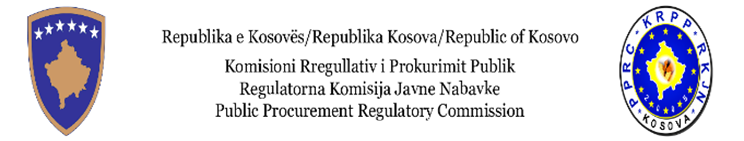 	Trajnimi: Programi themelor profesional për prokurim /2023Dita e njëmbëdhjetë/ AgjendaDita e njëmbëdhjetë/ AgjendaDita e njëmbëdhjetë/ Agjenda09:00-10:30 KONTRATAT PUBLIKE KORNIZË10:30-10:45Pauza për Kafe15 min10:45-12:00Llojet e marrëveshjeve kornizë sipas Direktivave të BE 12:00-13:00Pushimi i drekës60 min 13:00-14:00Sasia e parashikuar e kontratës publike kornizë14:00-14:15Pauza për Kafe15 min14:15-15:00Pyetje - Diskutime . 